Дисциплина ЕН.02 Информатика и ИКТ в профессиональной деятельности  Преподаватели: Белицкая О.В., Жданова А.А.Название практической работы: Практическая работа №18 «Создание и сохранение простого изображения средствами графического редактора Paint»(2 часа)Выполнить  практическую работу  Создание и сохранение простого изображения средствами графического редактора Paint.5. Выполненное тестовое задание прислать  до 08.05.2020г. по адресу электронной почты: zdanova.anna86@mail.ru, scopo79@mail.ru Методические рекомендации по выполнению практической работы:Запустите встроенный графический редактор — стандартную программу Paint (Пуск/Программы/Стандартные/Paint). Разверните окно приложения на весь экран.Изучите внешний вид окна Paint. Начните с обзора общих для всех программ Windows элементов: заголовка, кнопок системного меню, кнопок управления окном—  Свернуть, Восстановить, Закрыть.Рассмотрите кнопки Панели инструментов. Если панель инструментов отсутствует на экране, откройте ее командой Вид/Набор инструментов. Выберите мышью каждый инструмент и выведите указатель мыши на рабочее поле. Обратите внимание, как меняется вид указателя мыши.Изучите Палитру цветов. Если палитра цветов отсутствует на экране, вызовите ее командой Вид/Палитра (рис. 3.7). Найдите область, в которой отображается текущий цвет. Обратите внимание, что текущий цвет (верхний квадрат) выбирается в палитре цветов левой кнопкой мыши, а цвет фона (нижний квадрат) — правой.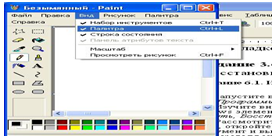 5. Выбрав форму геометрической фигуры (прямоугольник), нарисуйте несколько прямоугольников с разноцветными заливками фон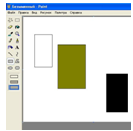 6. Ниже набора инструментов появляются варианты выбора типа фигуры, верхний из которых задает контурный прямоугольник контурного цвета, средний — окрашенный прямоугольник (цвет контура — текущий, цвет заполнения — фон), нижний - внутренность» прямоугольника без контурной линии (цвет фона). Цвет границы фигуры выбирайте щелчком левой кнопки мыши на палитре (черный), цвет фона — щелчком правой кнопки мыши (белый, голубой, черный).Сохраните рисунок в своей папке с именем «Проба рисунка 1».7. Используя возможности панели инструментов, нарисуйте чашку кофе с молоком. Для окраски напитка в чашке создайте новый цвет — «кофе с молоком».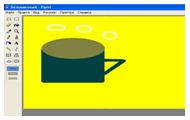 8. Для создания в палитре нового цвета (кофе с молоком) выберите команду Палитра/ Изменить палитру.  В верхней части окна диалога размещена Базовая палитра цветов. Для определения нового цвета выберите наиболее близкий нему цвет из базовой палитры и нажмите кнопку Определить цвет, при этом справа откроется радужная матрица определения цвета. Выберите мышкой в правой части любой узел матрицы определения цвета, после чего отрегулируйте яркость с помощью полосы, расположенной справа от матрицы (перемещайте мышью). Когда вас устроит новый цвет, нажмите кнопку Добавить в набор, при этом новый цвет попадет в дополнительную палитру цветов.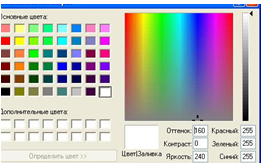 Сохраните созданный рисунок в своей папке с именем «Проба рисунка 2».9. Задавая разноцветный фон, нарисуйте три правильных цветных круга. Помните, что нажатая клавиша Shift позволяет рисовать правильные геометрические фигуры.10. Скопируйте эти три круга. Для копирования выделите фрагмент рисунка инструментом Выделение. Нажмите на кнопку Выделение набора инструментов и растяните  мышью  пунктирный  прямоугольник  вокруг  выделяемого  фрагмента. После выделения воспользуйтесь командами Правка/Копировать и Правка/Вставит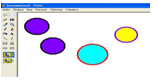 11. Произведите поворот фрагмента рисунка. Выделите фрагмент кнопкой Выделение, осуществите поворот командой Отразить/Повернуть меню Рисунок. 12.Введите текст «Копирование и поворот рисунков», используя инструмент Надпись.13. Сохраните рисунок в своей папке с именем «Проба рисунка 3».Задание для отчета: Отчет должен содержать:наименование работы;цель работы;задание;последовательность выполнения работы;письменные ответы на вопросы;вывод о проделанной работе.Ответьте на вопросы:Для чего служит программа Paint?Как добавить новый цвет в палитру цветов?Как нарисовать точную геометрическую фигуру?Как вставить рисунок из файла?Как сделать надпись на рисунке?Как можно отразить рисунок в программе Paint?